Tribunale di Castrovillari Giudice Dr.Dott.ssa Carmen Lodovica Bruno          Inizio dell’udienza:ore9.30Pubblico Ministero Dr.        Fine dell’udienza:oreUdienza dibattimentaleXUdienza in camera di consiglioProcedimenti trattati n.21Con RegistrazioneSenza RegistrazioneFonoreg.Num. Progr.N.R.G.T.IMPUTATIREATOTESTIEsito(se vi è stato rinvio specificarne i motivi)oreNum. Progr.R.G.N.R.IMPUTATIREATOTESTIore1801/20189:3018687/20159:302456/20219:3021398/20199:303457/20219:303900/20169:304458/20219:3043769/20189:305158/201910:005161/201810:0061206/201910:0064491/201610:0071584/201910:0071696/201810:0081587/201910:0083595/201810:0091175/201810:3091653/201310:30101413/201810:30104650/201510:30111530/201910:30112220/201710:30121659/201910:30121338/201810:30131990/201811:00131616/201711:00Num. Progr.N.R.G.T.IMPUTATIREATOTESTIEsito(se vi è stato rinvio specificarne i motivi)oreNum. Progr.R.G.N.R.IMPUTATIREATOTESTIore14447/201911:00145362/201711:00151204/201911:0015130/201511:00161536/201911:00163913/201811:0017337/201511:3017501673/201311:3018582/201511:30182953/201311:30191043/201911:30191768/201611:30201203/201911:30204764/201411:30211829/201612:0021501184/201312:00Il Cancelliere Giuseppe FarinaIl GiudiceDott.ssa Carmen Ludovica Bruno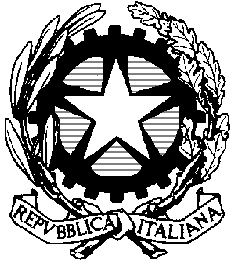 